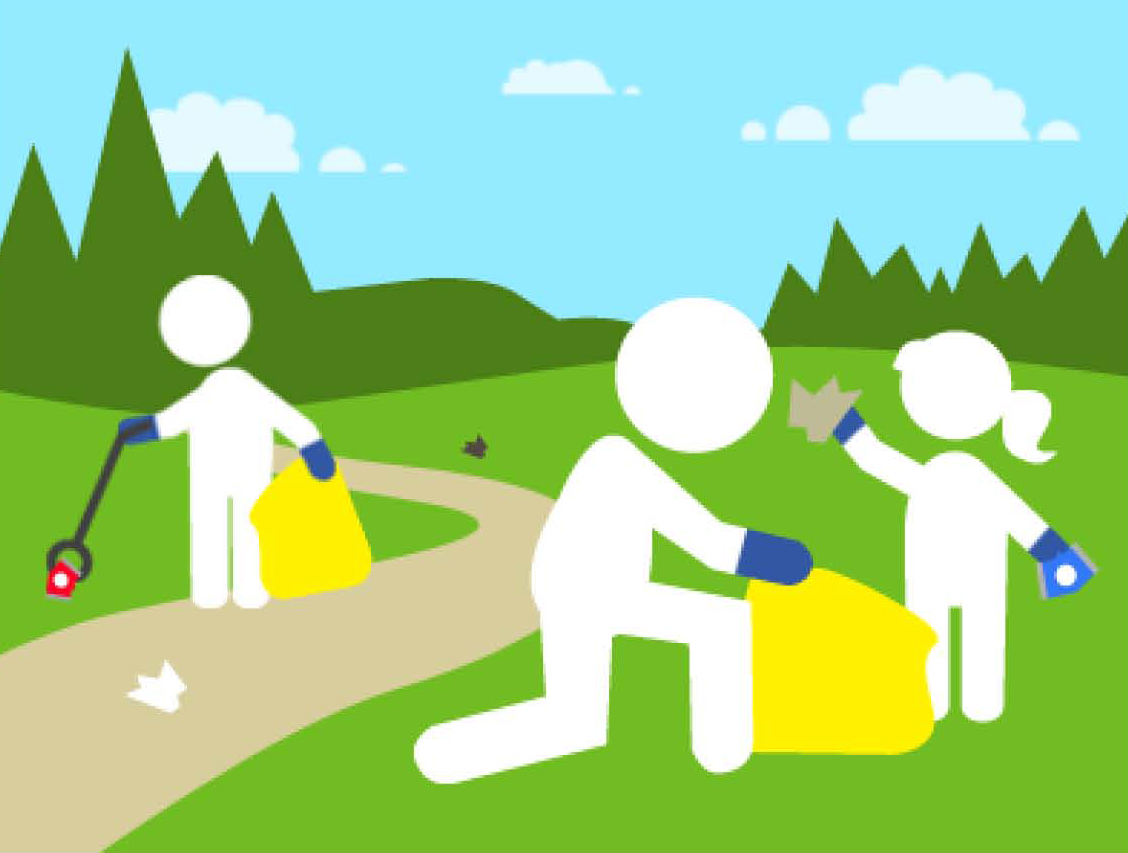 saturday10th September 2022Community Litter pickTime: 10am to 12noon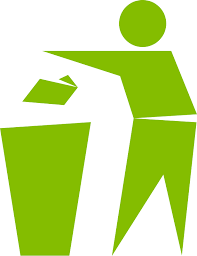 Let’s have a greener, cleaner Bingley!BINGLEY NEEDS YOU!Litter pickers and hi-viz jackets providedA chance to meet new peopleChildren are very welcome!Help improve YOUR neighbourhood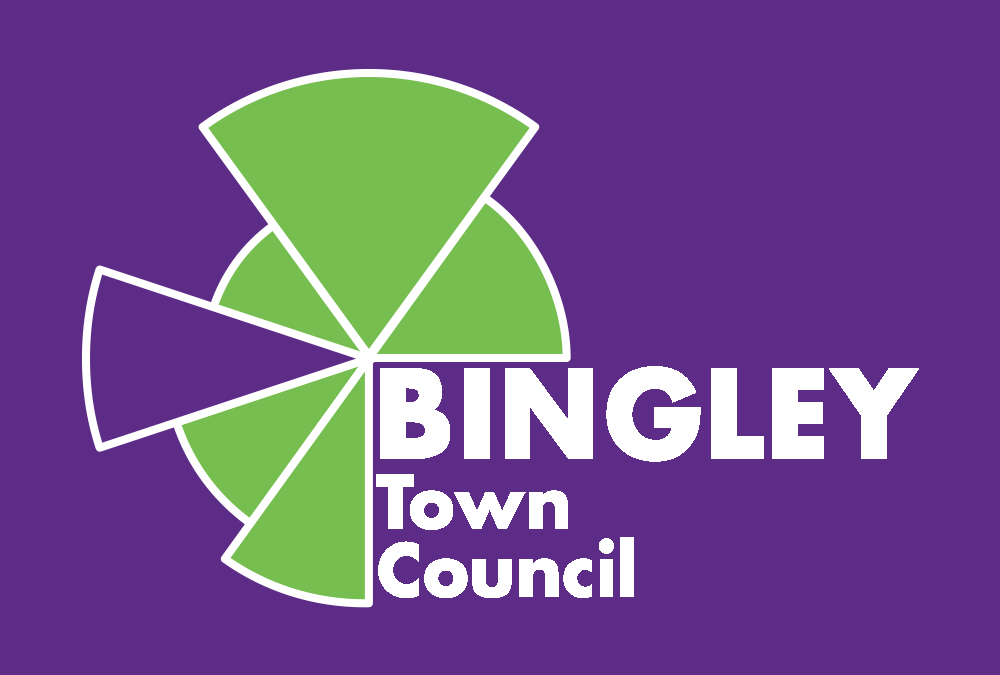 Contact: Cllr John Goode07703 456792www.bingleytowncouncil.gov.uk